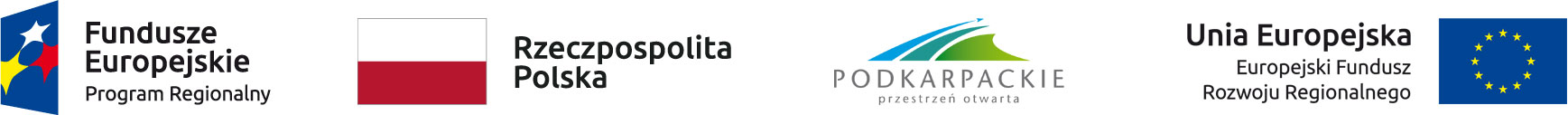 Załącznik nr 7.3 do Regulaminu naborulista sprawdzającadotycząca oceny formalnej projektu ze środków efrr w ramach Regionalnego Programu Operacyjnego Województwa Podkarpackiego na lata 2014-2020 OświadczenieW związku z weryfikacją wniosku o dofinansowanie dotyczącego ww. projektu oświadczam, że: nie zachodzi żadna z okoliczności, o których mowa w art. 24 § 1 i 2 ustawy z dnia 14 czerwca 1960 r. - Kodeks postępowania administracyjnego (t.j. Dz. U. z 2017 r., poz. 1257) powodujących wyłączenie mnie z udziału w ocenie projektów, w szczególności:nie jestem wnioskodawcą ani nie pozostaję z wnioskodawcą lub z wnioskodawcami w takim stosunku prawnym lub faktycznym, że wynik oceny może mieć wpływ na moje prawa i obowiązki;nie pozostaję w związku małżeńskim, w stosunku pokrewieństwa lub powinowactwa do drugiego stopnia z wnioskodawcą lub wnioskodawcami lub członkami organów zarządzających lub organów nadzorczych wnioskodawcy lub wnioskodawców;nie jestem związany z wnioskodawcą lub wnioskodawcami z tytułu przysposobienia, kurateli lub opieki;nie jestem przedstawicielem żadnego z wnioskodawców ubiegających się o dofinansowanie ani nie pozostaję w związku małżeńskim, w stosunku pokrewieństwa lub powinowactwa do drugiego stopnia z przedstawicielem żadnego z wnioskodawców, ani nie jestem związany/a z przedstawicielem żadnego z wnioskodawców z tytułu przysposobienia, kurateli lub opieki;nie pozostaję z wnioskodawcą lub wnioskodawcami w stosunku podrzędności służbowej;jestem świadoma/y, że przesłanki wymienione w lit. b – d powyżej dotyczą także sytuacji, gdy ustało małżeństwo, kuratela, przysposobienie lub opieka,nie zachodzą żadne okoliczności mogące budzić uzasadnione wątpliwości, co do mojej bezstronności względem podmiotu ubiegającego się o dofinansowanie lub podmiotu, który złożył przygotowywał wniosek/projekt będący przedmiotem oceny, nie brałem/am udziału w przygotowaniu wniosków/projektów będących przedmiotem oceny,z osobą przygotowującą wniosek/projekt będący przedmiotem oceny:nie łączy oraz nie łączył mnie związek małżeński, stosunek pokrewieństwa i powinowactwa do drugiego stopnia,nie jestem oraz nie byłem związany z tytułu przysposobienia, opieki lub kurateli,jestem świadomy, że wszystkie występujące lub mogące wystąpić powiązania dotyczą wnioskodawcy i partnerów w projekcie.Oś Priorytetowa:VI Spójność przestrzenna i społeczna(zgodnie z pkt. ……)Działanie / Poddziałanie:6.4 Infrastruktura edukacyjna / 6.4.2 Kształcenie zawodowe i ustawiczne oraz PWSZ(zgodnie z pkt. ……)Nr wniosku:(nr rejestracyjny wg LSI RPO WP 2014-2020)Tytuł:Budowa Centrum Symulacji Medycznej dla kierunków: pielęgniarstwo i  ratownictwo medyczne oraz wyposażenie pracowni i laboratoriów dla kierunku mechanika i budowa maszyn w PWSZ im. Jana Grodka w Sanoku(zgodnie z pkt. ….)Wnioskodawca:Państwowa Wyższa Szkoła Zawodowa im. Jana Grodka w Sanoku(zgodnie z pkt. …..)…………...…………….…………….…………...…………….…………….(Podpis pracownika oceniającego I i data)(Podpis pracownika oceniającego II i data)Lp.Lp.Lp.KryteriumKryteriumKryteriumPytaniePytaniePierwsza ocenaPierwsza ocenaSkierowanie do poprawy/ wyjaśnienia/ uzupełnieniaDruga ocenaDruga ocenaSkierowanie do poprawy/ wyjaśnienia/ uzupełnieniaTrzecia ocenaTrzecia ocenaTrzecia ocenaLp.Lp.Lp.KryteriumKryteriumKryteriumPytaniePytanieOceniający IOceniający IISkierowanie do poprawy/ wyjaśnienia/ uzupełnieniaOceniający IOceniający IISkierowanie do poprawy/ wyjaśnienia/ uzupełnieniaOceniający IOceniający IIOceniający IILp.Lp.Lp.KryteriumKryteriumKryteriumPytaniePytanieT / N / N/DT / N / N/DSkierowanie do poprawy/ wyjaśnienia/ uzupełnieniaT / N / N/DT / N / N/DSkierowanie do poprawy/ wyjaśnienia/ uzupełnieniaT / N / N/DT / N / N/DT / N / N/DKryteria formalne standardoweKryteria formalne standardoweKryteria formalne standardoweKryteria formalne standardoweKryteria formalne standardoweKryteria formalne standardoweKryteria formalne standardoweKryteria formalne standardoweKryteria formalne standardoweKryteria formalne standardoweKryteria formalne standardoweKryteria formalne standardoweKryteria formalne standardoweKryteria formalne standardoweKryteria formalne standardoweKryteria formalne standardoweKryteria formalne standardoweI.1.1.1.Kwalifikowalność wnioskodawcy / partnera*Kwalifikowalność wnioskodawcy / partnera*Kwalifikowalność wnioskodawcy / partnera*Przez to kryterium należy rozumieć, iż na dzień złożenia wniosku: Wnioskodawca / partner* wpisuje się w katalog beneficjentów danego działania / poddziałania / typu projektu określonych w SZOOP obowiązującym na dzień ogłoszenia naboru wniosków.  wnioskodawca / partner* nie podlega wykluczeniu związanemu z zakazem udzielania dofinansowania podmiotom wykluczonym lub nie orzeczono wobec niego zakazu dostępu do środków funduszy europejskich na podstawie odrębnych przepisów (weryfikacja na podstawie oświadczenia wnioskodawcy), tj. m.in. czy nie zachodzi przesłanka określona w:  art. 207 ust. 4 ustawy z dn. 27 sierpnia 2009 r. o finansach publicznych, art. 12 ust. 1 pkt 1 ustawy z dn. 15 czerwca 2012 r. o skutkach powierzania wykonywania pracy cudzoziemcom przebywającym wbrew przepisom na terytorium Rzeczypospolitej Polskiej,  art. 9 ust. 1 pkt 2a ustawy z dn. 28 października 2002 r. o odpowiedzialności podmiotów zbiorowych za czyny zabronione pod groźbą kary. *Dotyczy projektów realizowanych w partnerstwie z wyłączeniem partnerstwa publiczno-prywatnego. Istnieje możliwość poprawy/ uzupełnienia projektu w zakresie niniejszego kryterium (zgodnie z art. 45 ust. 3 ustawy wdrożeniowej).I.2.2.2.2.Kwalifikowalność zakresu rzeczowego projektuKwalifikowalność zakresu rzeczowego projektuPrzez to kryterium należy rozumieć, iż:  zakres rzeczowy projektu jest zgodny z celem odpowiedniego działania / poddziałania, typem projektu możliwym do realizacji w ramach danego działania / poddziałania wymienionych w SZOOP obowiązującym na dzień ogłoszenia naboru wniosków,   uzupełnienia do wniosku zostały dokonane prawidłowo, tj. błędy wskazane w wezwaniu zostały usunięte, zakres rzeczowy projektu jest zgodny z wytycznymi wydanymi przez ministra właściwego ds. rozwoju regionalnego, oraz załącznikiem nr 7 do SZOOP obowiązującego na dzień ogłoszenia naboru wniosków,  projekt jest realizowany na terenie województwa podkarpackiego. Istnieje możliwość poprawy / uzupełnienia projektu w zakresie niniejszego kryterium (zgodnie z art. 45 ust. 3 ustawy wdrożeniowej).I.3.3.3.3.Kwalifikowalność zakresu finansowego projektuKwalifikowalność zakresu finansowego projektuPrzez to kryterium należy rozumieć, iż zakres finansowy wniosku o dofinansowanie jest zgodny z kryteriami brzegowymi dotyczącymi:  maksymalnej i minimalnej wartości projektu,  maksymalnej i minimalnej wartości wydatków kwalifikowalnych projektu,  maksymalnej i minimalnej wartości dofinansowania,  wymaganego wkładu własnego beneficjenta,  maksymalnego % poziomu dofinansowania UE wydatków kwalifikowalnych projektu,  maksymalnego % poziomu dofinansowania całkowitego wydatków kwalifikowalnych projektu. Istnieje możliwość poprawy/ uzupełnienia projektu w zakresie niniejszego kryterium (zgodnie z art. 45 ust. 3 ustawy wdrożeniowej). Kryterium dotyczy wyłącznie etapu oceny, dopuszcza się zmianę wyżej wskazanych wartości na dalszych etapach np. w wyniku rozstrzygnięcia przetargu.I.4.4.4.Zgodność z art. 65 ust. 6 i art. 125 ust. 3 lit. e) i f) Rozporządzenia (UE) nr 1303/2013 z dnia 17 grudnia 2013 r.Zgodność z art. 65 ust. 6 i art. 125 ust. 3 lit. e) i f) Rozporządzenia (UE) nr 1303/2013 z dnia 17 grudnia 2013 r.Zgodność z art. 65 ust. 6 i art. 125 ust. 3 lit. e) i f) Rozporządzenia (UE) nr 1303/2013 z dnia 17 grudnia 2013 r.W ramach kryterium będzie weryfikowana zgodność z art. 65 ust. 6 rozporządzenia ogólnego, zgodnie z którym projekt nie może zostać wybrany do wsparcia z EFSI, jeśli został fizycznie ukończony lub w pełni zrealizowany przed złożeniem do IZ RPO WP 2014-2020 wniosku o dofinansowanie niezależnie od tego, czy wszystkie powiązane płatności zostały dokonane przez beneficjenta. Ponadto, w ramach kryterium będzie weryfikowane czy:  Projekt jest zgodny z właściwymi przepisami prawa wspólnotowego i krajowego, w tym dot. zamówień publicznych, jeśli realizacja projektu 3 Jeśli dotyczy tzn. jeśli w SZOOP obowiązującym na dzień ogłoszenia naboru wniosków / w regulaminie naboru zostały one określone. Załącznik nr 3a do Szczegółowego opisu osi priorytetowych RPO WP 2014-2020 12 grudnia 2017 r. 24 rozpoczęła się przed dniem złożenia wniosku o dofinansowanie – art. 125 ust. 3 lit. e) Rozporządzenia (UE) nr 1303/2013 z dnia 17 grudnia 2013 r.  Projekt nie dotyczy przedsięwzięć będących częścią operacji, które zostały objęte albo powinny były zostać objęte procedurą odzyskiwania zgodnie z art. 71 Rozporządzenia (UE) nr 1303/2013 z dnia 17 grudnia 2013 r. w następstwie przeniesienia działalności produkcyjnej poza obszar objęty programem (weryfikacja zostanie przeprowadzona na podstawie oświadczenia wnioskodawcy).Istnieje możliwość poprawy/ uzupełnienia projektu w zakresie niniejszego kryterium (zgodnie z art. 45 ust. 3 ustawy wdrożeniowej).I.5.Zgodność wniosku o dofinansowanie z kartą projektu z etapu identyfikacji projektuZgodność wniosku o dofinansowanie z kartą projektu z etapu identyfikacji projektuZgodność wniosku o dofinansowanie z kartą projektu z etapu identyfikacji projektuZgodność wniosku o dofinansowanie z kartą projektu z etapu identyfikacji projektuZgodność wniosku o dofinansowanie z kartą projektu z etapu identyfikacji projektuW ramach kryterium weryfikowane jest czy informacje zawarte we wniosku o dofinansowanie są zgodne z kartą projektu uzgodnioną z IZ RPO WP 2014- 2020 na etapie identyfikacji projektu. Istnieje możliwość poprawy / uzupełnienia projektu w zakresie niniejszego kryterium (zgodnie z art. 45 ust. 3 ustawy wdrożeniowej).I.6.Okres realizacji projektuOkres realizacji projektuOkres realizacji projektuOkres realizacji projektuOkres realizacji projektuW ramach kryterium weryfikowane jest czy planowany okres realizacji projektu (termin rozpoczęcia i zakończenia) jest zgodny z wymaganiami określonymi przez IZ RPO WP 2014-2020. Istnieje możliwość poprawy/ uzupełnienia projektu w zakresie niniejszego kryterium (zgodnie z art. 45 ust. 3 ustawy wdrożeniowej). W uzasadnionych przypadkach IZ może wyrazić zgodę na zmianę okresu realizacji projektu (po wyborze projektu do dofinansowania).I.7.Kwalifikowalność wydatkówKwalifikowalność wydatkówKwalifikowalność wydatkówKwalifikowalność wydatkówKwalifikowalność wydatkówW ramach kryterium dokonywana jest wstępna weryfikacja wydatków zgłoszonych do dofinansowania przez wnioskodawcę, tj.: Czy wydatki wskazane we wniosku wpisują się w katalog wydatków kwalifikowalnych zgodnie z wytycznymi w zakresie kwalifikowalności wydatków w ramach Europejskiego Funduszu Rozwoju Regionalnego, Europejskiego Funduszu Społecznego oraz Funduszu Spójności w okresie programowania 2014-2020, załącznikiem nr 7 do SZOOP RPO WP 2014-2020 obowiązującego na dzień ogłoszenia naboru wniosków – Katalogi wydatków kwalifikowalnych i niekwalifikowalnych w ramach poszczególnych osi priorytetowych, działań i poddziałań – zakres EFRR, regulaminem naboru, a także rozporządzeniami dot. pomocy publicznej/pomocy de minimis.Istnieje możliwość poprawy/ uzupełnienia projektu w zakresie niniejszego kryterium (zgodnie z art. 45 ust. 3 ustawy wdrożeniowej).I.8.8.Poprawność wyboru wskaźnikówPoprawność wyboru wskaźnikówPoprawność wyboru wskaźnikówPoprawność wyboru wskaźnikówW ramach kryterium weryfikacji podlega:Czy wnioskodawca dokonał wyboru obligatoryjnych wskaźników dla danego działania/ poddziałania/typu projektu zgodnie z regulaminem konkursu.Czy wnioskodawca wybrał wskaźniki adekwatne do typu projektu (z Listy wskaźników właściwych dla danego naboru).Wartość wskaźników może ulec zmianie po wyborze projektu do dofinansowania w zakresie w jakim zmiana nie wpływa na wybór projektu do dofinansowania.Istnieje możliwość poprawy/ uzupełnienia projektu w zakresie niniejszego kryterium (zgodnie z art. 45 ust. 3 ustawy wdrożeniowej).I.9.9.Merytoryczna prawidłowość sporządzenia wnioskuMerytoryczna prawidłowość sporządzenia wnioskuMerytoryczna prawidłowość sporządzenia wnioskuMerytoryczna prawidłowość sporządzenia wnioskuPrzez to kryterium należy rozumieć, iż: wszystkie wymagane pola wniosku zawierają poprawne informacje przedstawione zgodnie z „Instrukcja wypełniania wniosku” regulaminem konkursu,   zapisy wniosku są spójne z załącznikami. Istnieje możliwość poprawy/ uzupełnienia projektu w zakresie niniejszego kryterium (zgodnie z art. 45 ust. 3 ustawy wdrożeniowej).I.1010Merytoryczna prawidłowość załączników do wniosku / merytoryczna prawidłowość uzupełnień wniosku i załącznikówMerytoryczna prawidłowość załączników do wniosku / merytoryczna prawidłowość uzupełnień wniosku i załącznikówMerytoryczna prawidłowość załączników do wniosku / merytoryczna prawidłowość uzupełnień wniosku i załącznikówMerytoryczna prawidłowość załączników do wniosku / merytoryczna prawidłowość uzupełnień wniosku i załącznikówPrzez to kryterium należy rozumieć, iż:  załączniki zostały poprawnie przygotowane – zgodnie z wymogami regulaminu konkursu wraz z załącznikami,  uzupełnienia są zgodne z pismem wzywającym do ich dokonania i zasadami określonymi w regulaminie naboru. Istnieje możliwość poprawy/ uzupełnienia projektu w zakresie niniejszego kryterium (zgodnie z art. 45 ust. 3 ustawy wdrożeniowej).II.  Kryteria formalne specyficzneII.  Kryteria formalne specyficzneII.  Kryteria formalne specyficzneII.  Kryteria formalne specyficzneII.  Kryteria formalne specyficzneII.  Kryteria formalne specyficzneII.  Kryteria formalne specyficzneII.  Kryteria formalne specyficzneII.  Kryteria formalne specyficzneII.  Kryteria formalne specyficzneII.  Kryteria formalne specyficzneII.  Kryteria formalne specyficzneII.  Kryteria formalne specyficzneII.  Kryteria formalne specyficzneII.  Kryteria formalne specyficzneII.  Kryteria formalne specyficzneII.  Kryteria formalne specyficzneII.1.1.Spójność z celami Europejskiego Funduszu SpołecznegoSpójność z celami Europejskiego Funduszu SpołecznegoSpójność z celami Europejskiego Funduszu SpołecznegoSpójność z celami Europejskiego Funduszu SpołecznegoCzy cel projektu dofinansowanego z EFRR jest zgodny z celami EFS
w obszarze edukacji, określonymi w Rozporządzeniu 1304/2013
z 17 grudnia 2013 r.?II.2.2.Opinia Ministerstwa Nauki i Szkolnictwa Wyższego Opinia Ministerstwa Nauki i Szkolnictwa Wyższego Opinia Ministerstwa Nauki i Szkolnictwa Wyższego Opinia Ministerstwa Nauki i Szkolnictwa Wyższego Czy załączono pozytywną opinię Ministerstwa Nauki i Szkolnictwa Wyższego dla inwestycji? WYNIK PIERWSZEJ OCENY FORMALNEJ WNIOSKU O DOFINANSOWANIEOCENIAJĄCY I:OCENIAJĄCY II:KIEROWNIK ODDZIAŁU WYBORU PROJEKTÓW:Termin złożenia uzupełnień/poprawyNależy wpisać termin (dz.m.rrrr), w którym wnioskodawca powinien złożyć uzupełnienia/poprawy Wniosek uzupełniono/poprawiono w wymaganym terminie Dokonano uzupełnień/poprawy w zakresie wskazanym w piśmie wzywającym do uzupełnień/poprawyWYNIK WERYFIKACJI KOMPLETNOŚCI WNIOSKU O DOFINANSOWANIE OCENIAJĄCY I:OCENIAJĄCY II:KIEROWNIK ODDZIAŁU WYBORU PROJEKTÓW:Uwagi:Data …………………….. Podpis …………………